dla zamówienia publicznego udzielanego w postępowaniu o udzielenie ZAMÓWIENIA SEKTOROWEGO udzielanego w celu wykonywania działalności, w sektorze wodno-kanalizacyjnym,określonej w art. 132 ust. 1 pkt 4 oraz ust. 2 ustawy Prawo zamówień Publicznych, o wartości szacunkowej powyżej kwot określonych w przepisach wydanych na podstawie art. 11 ust. 8 ustawy
z dnia 29 stycznia 2004 r. Prawo zamówień publicznych (tj. Dz. U. z 2019 r. poz. 1843 z późn. zm., dalej jako „PZP”) pod nazwą:„Zaprojektowanie i budowa sieci kanalizacji sanitarnej w miejscowości Tanowo i Witorza(sieć kanalizacyjna grawitacyjno-tłoczna z przepompowniami) – Etap I” 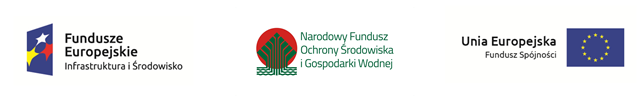 Zamówienie współfinansowane z  Programu Operacyjnego Infrastruktura i Środowisko 2014-2020 w ramach w ramach działania 2.3 Gospodarka wodno-ściekowa w aglomeracjach oś priorytetowa II Ochrona środowiska, w tym adaptacja do zmian klimatu Program Operacyjny Infrastruktura
i Środowisko 2014-2020.PROGRAM FUNKCJONALNO - UŻYTKOWYPROGRAM FUNKCJONALNO - UŻYTKOWYZAŁĄCZNIK NR 5OPIS PRZEDMIOTU ZAMÓWIENIA